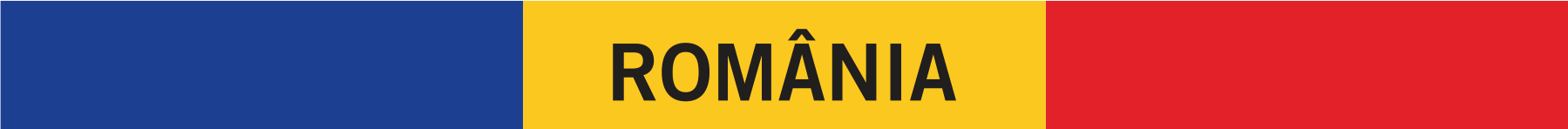 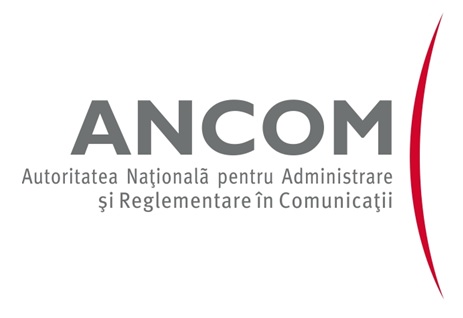 \AUTORIZAȚIE DE RADIOAMATOR            CEPT RADIO AMATEUR LICENCECLASA _______	     	          _nr.autoriz__Responsabilul statiei______________________Ajutor statie__________________________Amplasamente________________________________________________________________________________________________________________________________________________________________________Titularul este autorizat să dețină și să utilizeze o stație de radioamator în conformitate cu prevederile Deciziei Președintelui Autorității Naționale pentru Administrare și Reglementare în Comunicații nr. 245/2017 privind reglementarea serviciului de amator.PREȘEDINTE,Sorin Mihai GRINDEANUF7-DRARAM	                                    	                    Ediția:1; Revizia:2YxxxxxNumele clubului _______________________Sediul clubului
___________, _________________, jud. _________Valabilitate 
____________ ÷ _____________